WIKIPara crear la Wiki, como en los otros recursos, primero debemos Activar edición, luego ir a Agregar actividad.
Y seleccionar allí la Wiki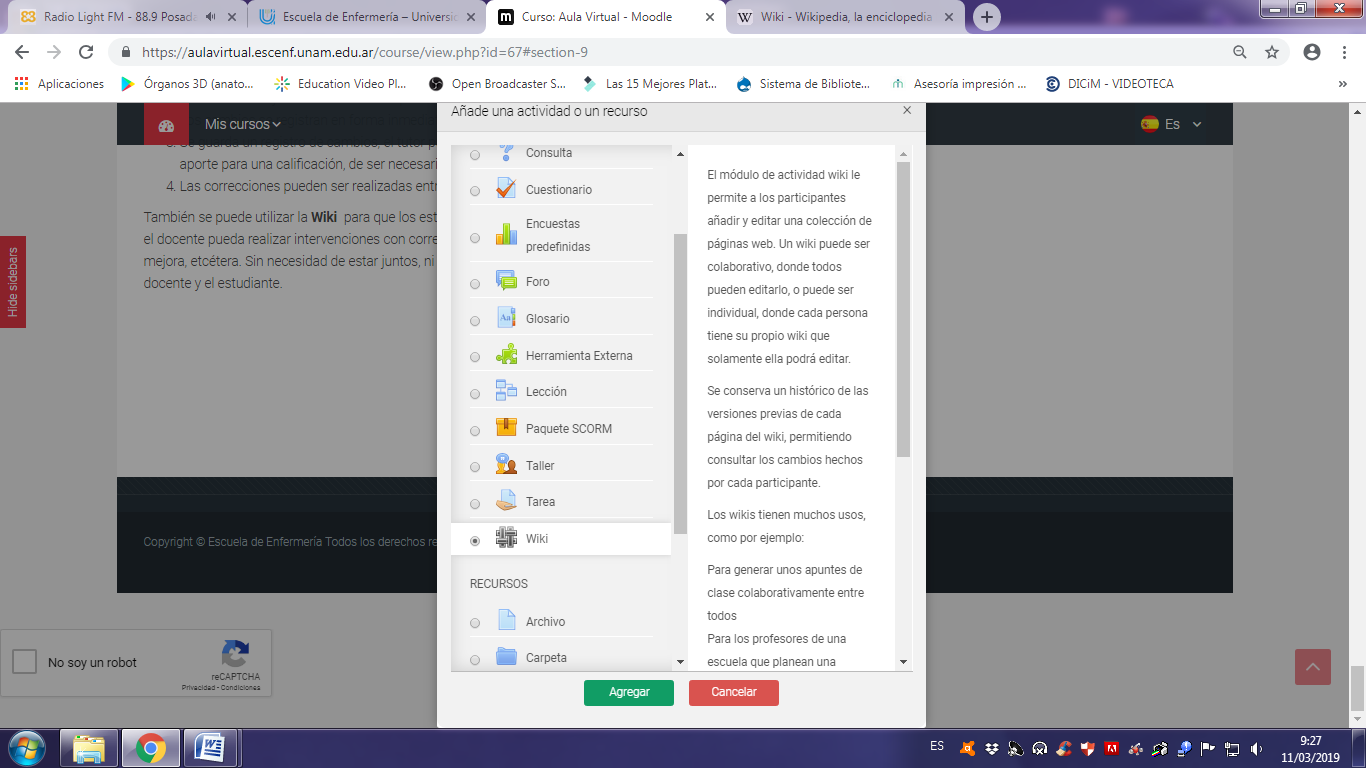 Como primeras opciones, al igual que en todos los recursos, encontramos el espacio de configuración denominado General.
Vamos a ver en detalle qué opciones de configuración encontramos en este recurso: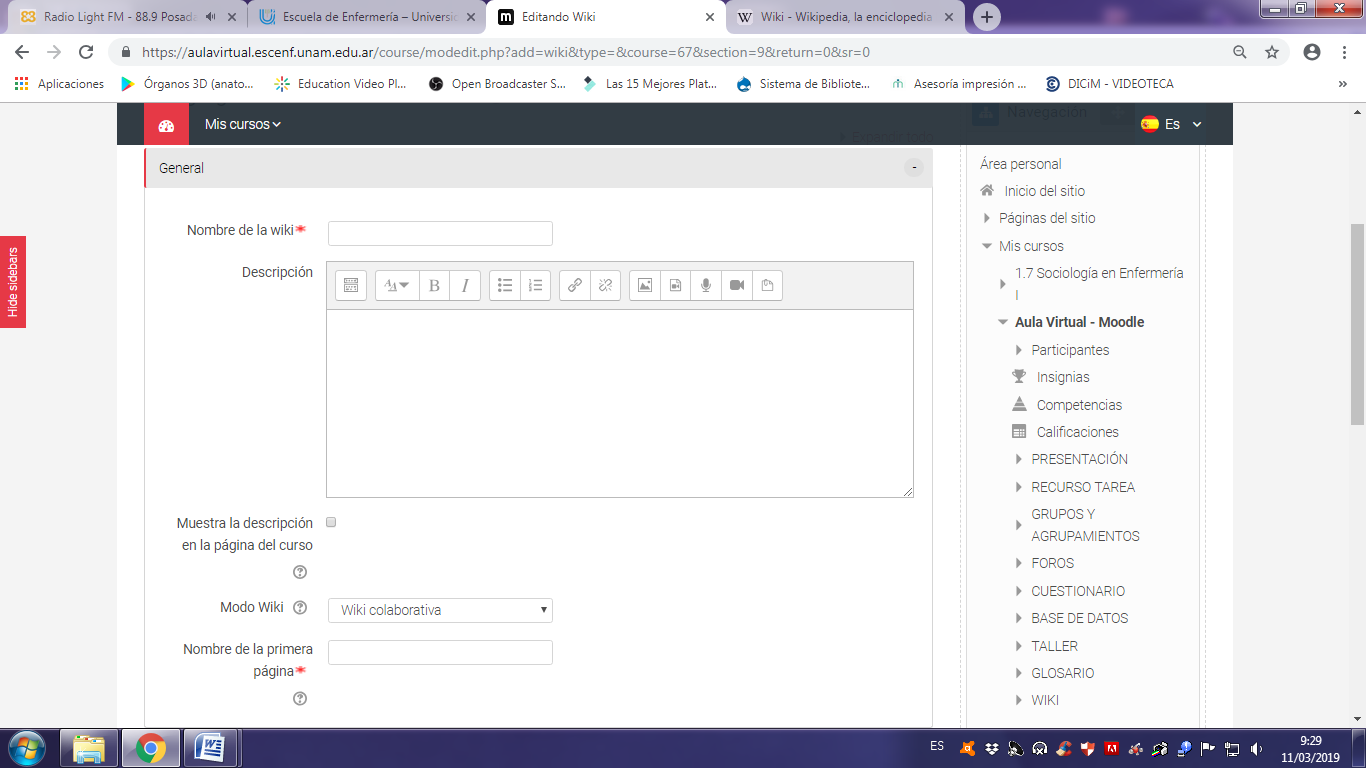 

(1) Expandir permite acceder a todas las opciones de configuración de la Wiki, ya que en primera instancia solo muestra las incluidas en el espacio General y el resto aparecen en forma colapsada.(2) Es el espacio en donde estipulamos el nombre de la Wiki, es el mismo que se observará en la página principal del curso, con lo cual es recomendable que sea referencial de la actividad.(3) Aquí podremos hacer una descripción de la actividad, de qué se trata, cómo se llevará a cabo, la consigna,  etc. En este espacio nos encontramos con el editor de textos completo, con lo cual podremos darle estilo al texto escrito en la descripción, agregar imágenes, etcétera.(4) Si tildamos en la casilla Muestra la descripción en la página del curso, lo que hayamos puesto en el cuadro de textos de la Descripción aparecerá en la página principal del curso debajo del nombre. Si la descripción es extensa se recomienda no tildar esta casilla ya que puede enlentecer la carga de la página principal y dificultar el seguimiento de los materiales allí cargados.(5) El Modo Wiki refiere a como se desarrollará la Wiki, podemos optar por Wiki Colaborativa en donde todos participan y pueden editar (todos los participantes del curso, o del grupo en caso de ser configurada por grupos). También podemos optar por Wiki Individual, en donde cada cursante tendrá su propia Wiki para ser editada únicamente por él.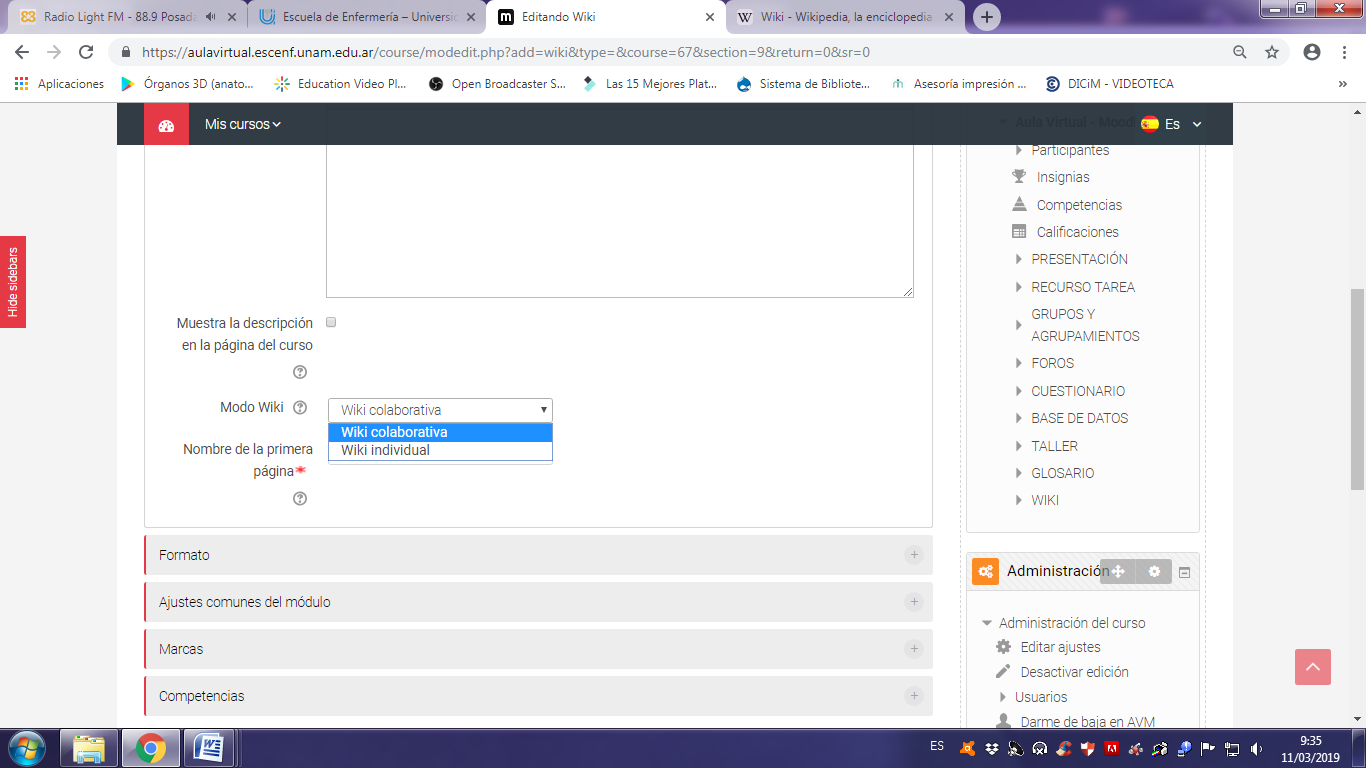 (6) El Nombre de la primera página: tenemos que establecer cómo se llamará esa primera página, la principal, desde donde se crean los enlaces a las otras páginas de la Wiki. Se trata de un campo obligatorio. Al decidir el nombre debemos pensar que sea significativo para los cursantes y que esté en relación al nombre que le hemos determinado a la wiki.FormatoEn la configuración de Formato podemos determinar la forma en que los estudiantes podrán escribir y editar en las páginas de la Wiki.En el formato por defecto podemos seleccionar entre 3 opciones: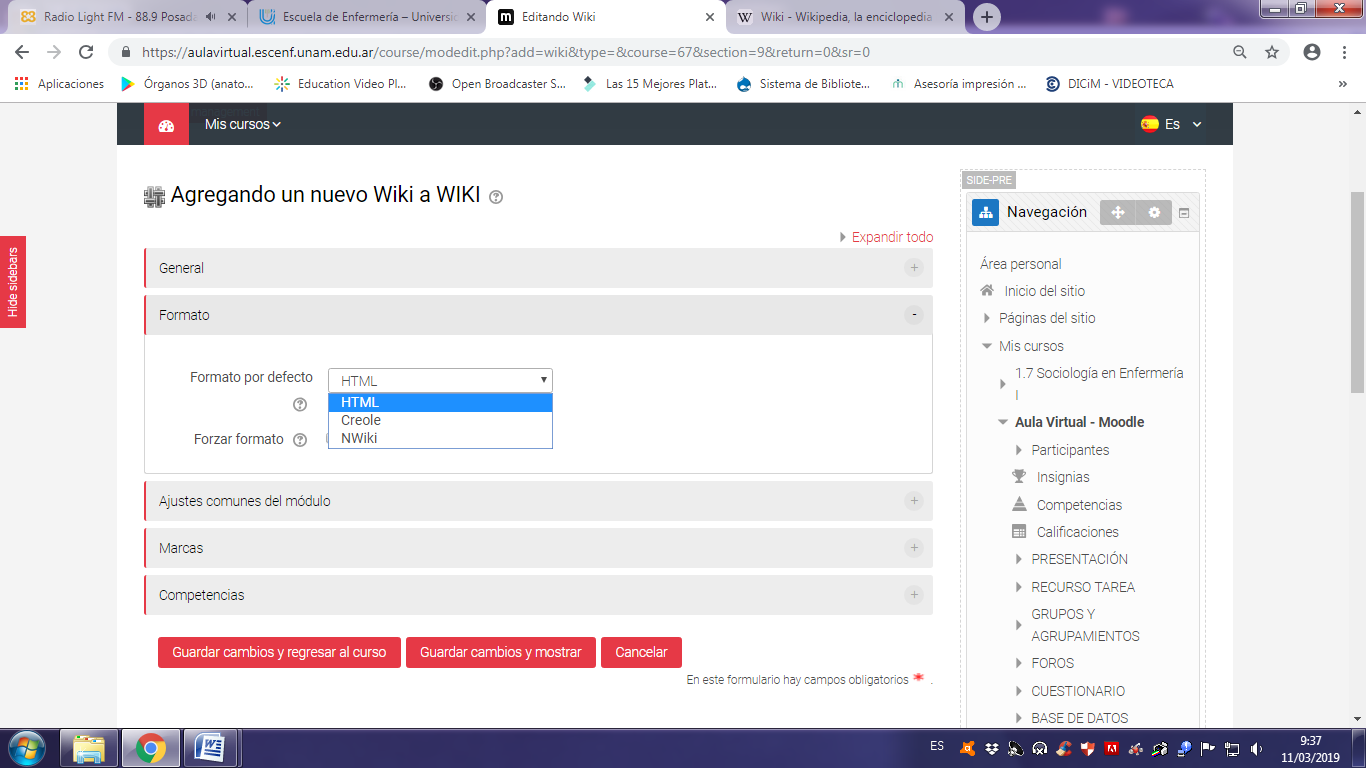 HTML: los estudiantes contarán con el editor HTML para editar las páginas de la Wiki.Creole: se trata de un lenguaje común de marcas wiki que mostrará una pequeña barra de herramientas de edición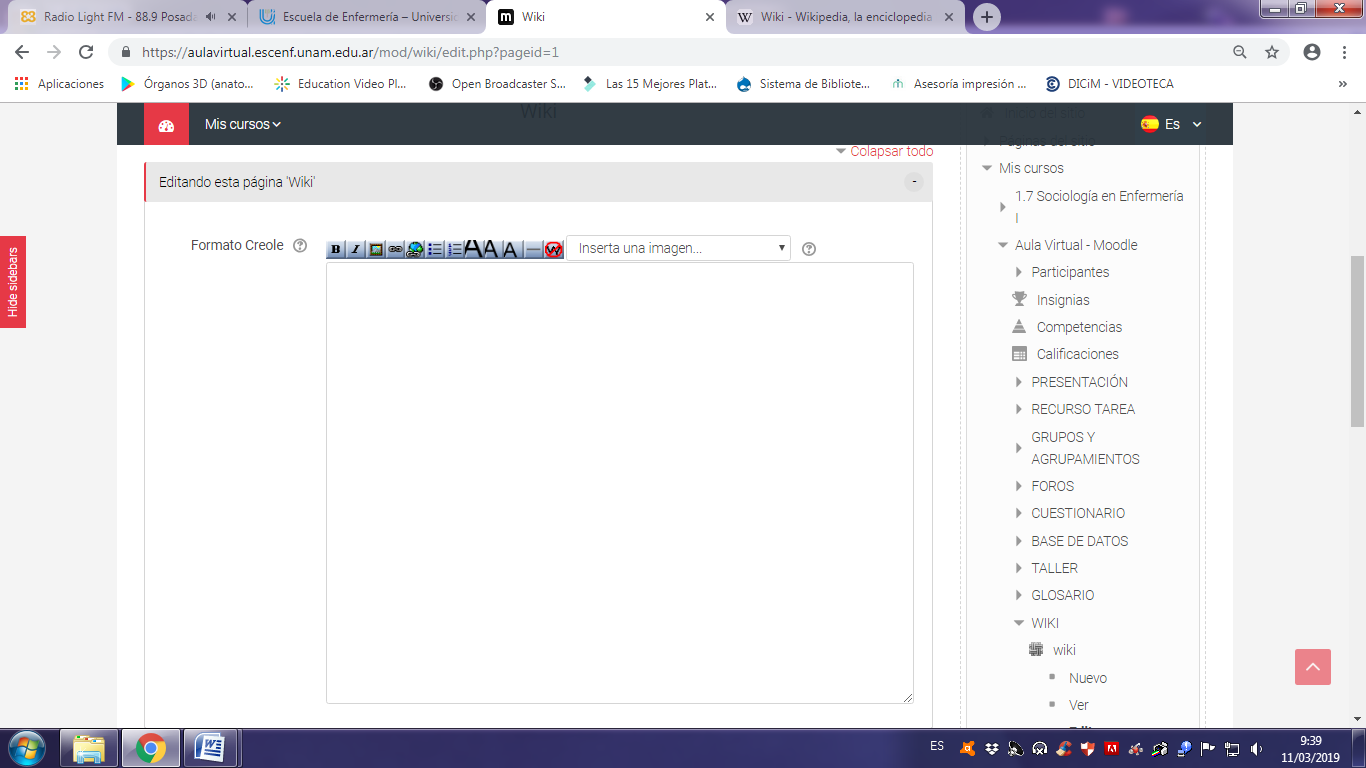 Nwiki:  Mostrará una barra igual a la presentada en Creole.Si luego tildamos la casilla Forzar formato el estudiante no tendrá opción de elegir el editor sino que deberá utilizar el seleccionado por nosotros en esta configuración.
En caso de no tildarla el estudiante lo podrá seleccionar al comenzar a trabajar en la página inicial.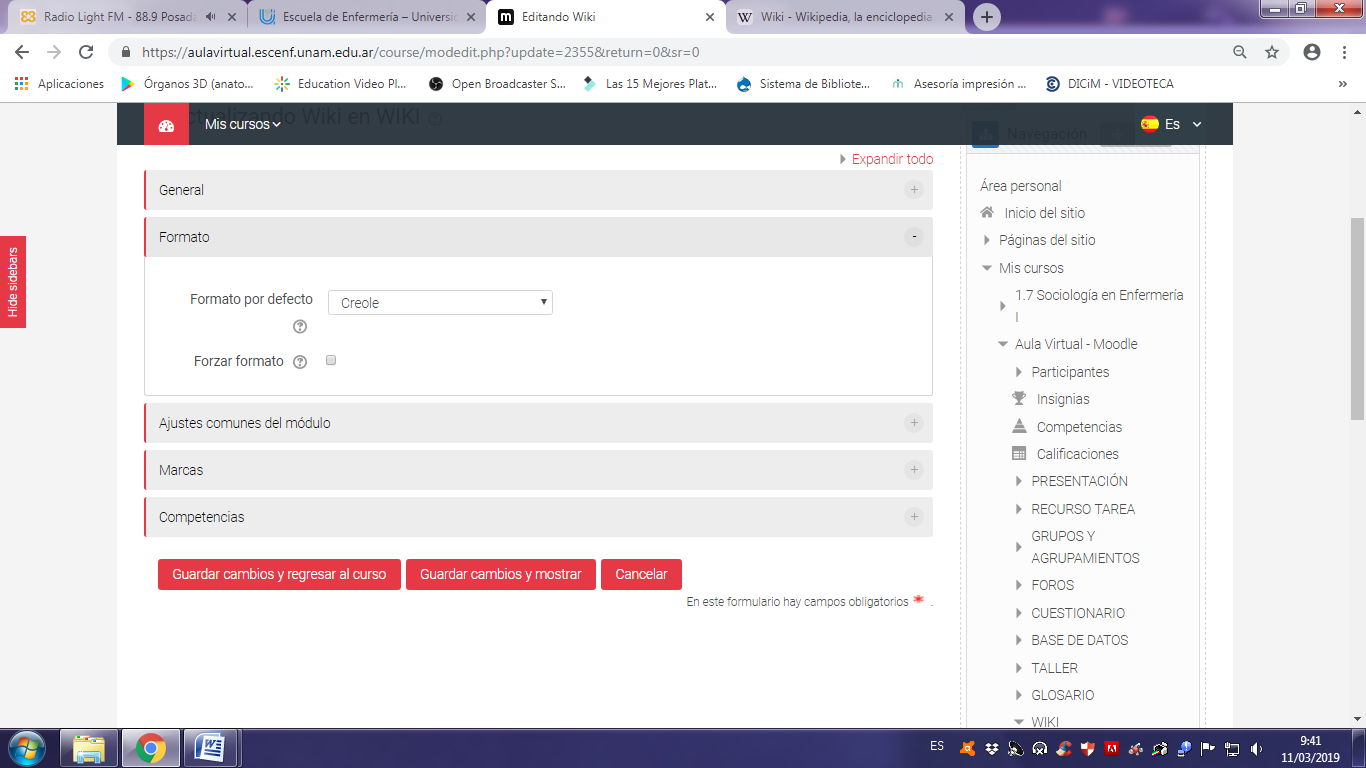 Ajustes comunes del módulo y Restricciones de accesoEstas configuraciones tienen las mismas opciones que hemos visto en los recursos ya trabajados.

En este espacio tenemos en primer lugar la opción de poner la actividad Visible y disponible para los estudiantes o no. Seleccionamos Mostrar para que los estudiantes puedan verla u Ocultar para que no. Esto va a estar también subordinado a otros puntos de la configuración, tales como fechas o restricciones de acceso.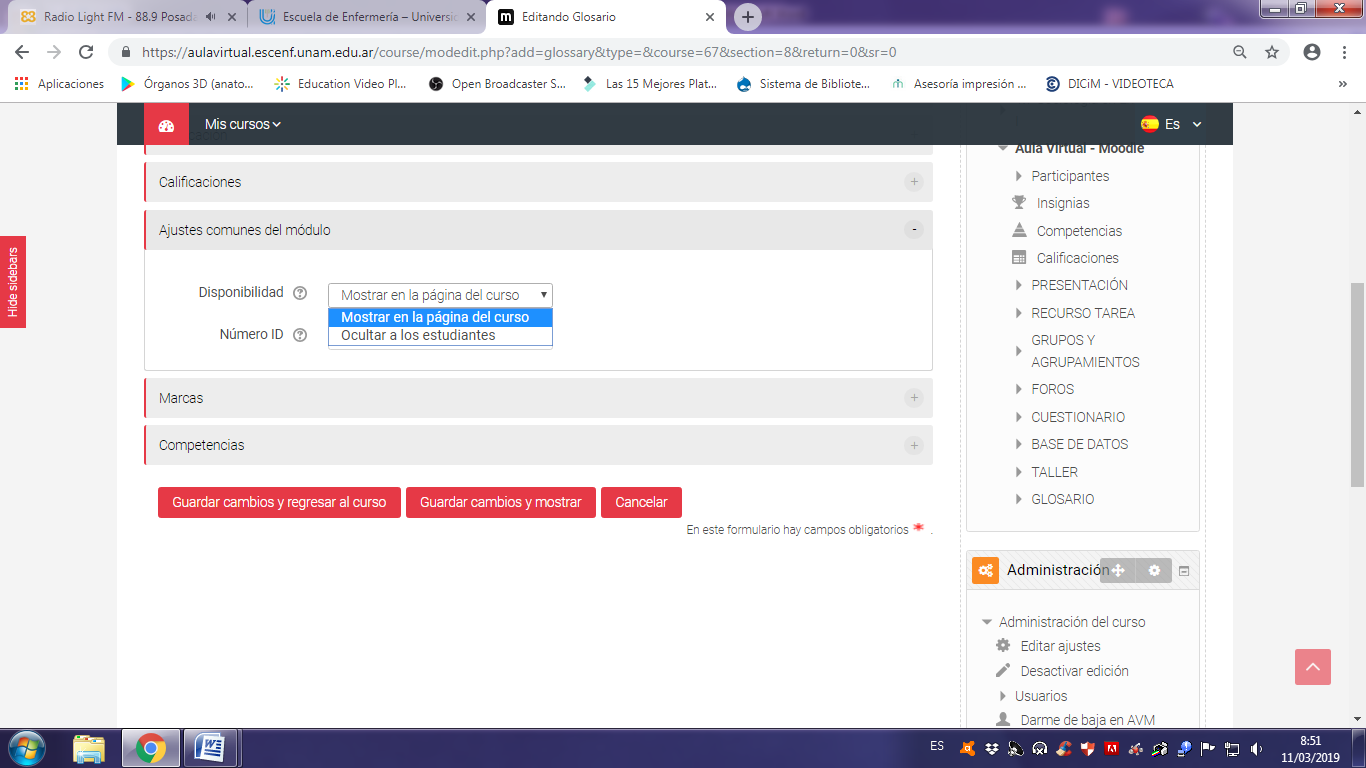 Tambien podemos configurar grupos y agrupamientos (Ver estosa modulos para configurar) Luego hacemos clic en Guardar cambios y regresar al curso o guardar cambios y mostrar. Una vez que guardamos la configuración nos pedirá la creación de la primera página.

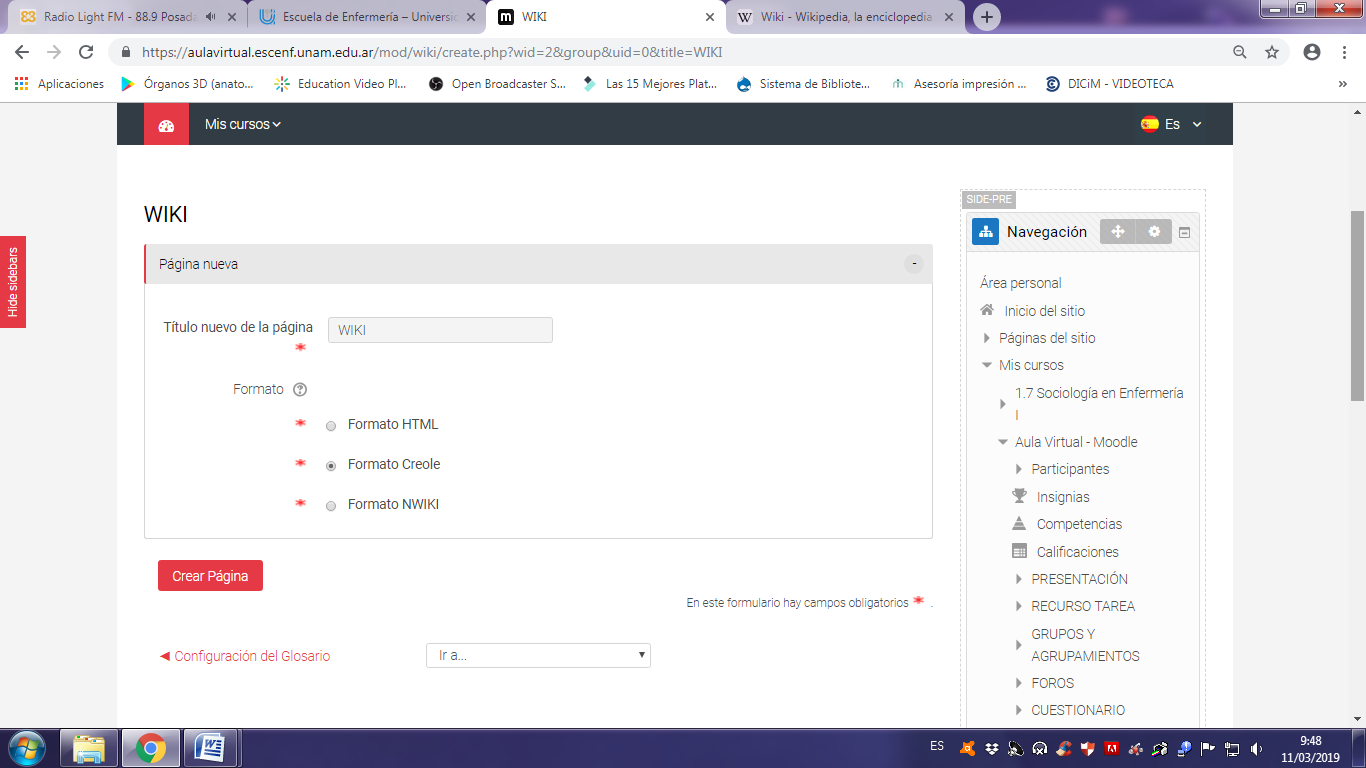 El título de esta primera página NO se podrá modificar ya que es el que estipulamos en la configuración de la wiki, en el espacio de configuración general.Luego tendremos las opciones de Formato para selección tal como las mencionamos anteriormente, siempre y cuando no hayamos tildado la casilla de Forzar formato.La aparición del Menú desplegable con los Grupos va a depender de la configuración que hayamos establecido, si pusimos NO hay grupos no nos mostrará el menú desplegable con los grupos posibles.Agregando y editando las páginasPrimero se debe crear la página inicial, es decir a la que le pusimos el nombre en la configuración General del recurso. Esta página inicial es la que luego contendrá todos los enlaces a las páginas que se agreguen.Para agregar una nueva página debemos ir a Editar y poner el nombre de esta página nueva a agregar, entre [[corchetes]] dobles.Por ejemplo, si la primera página se va a llamar “wiki colaborativa”, debemos poner en la página inicial [[wiki colaborativa]]De esta forma cuando ponemos Guardar nos mostrará este nombre que pusimos en rojo y con un enlace generado.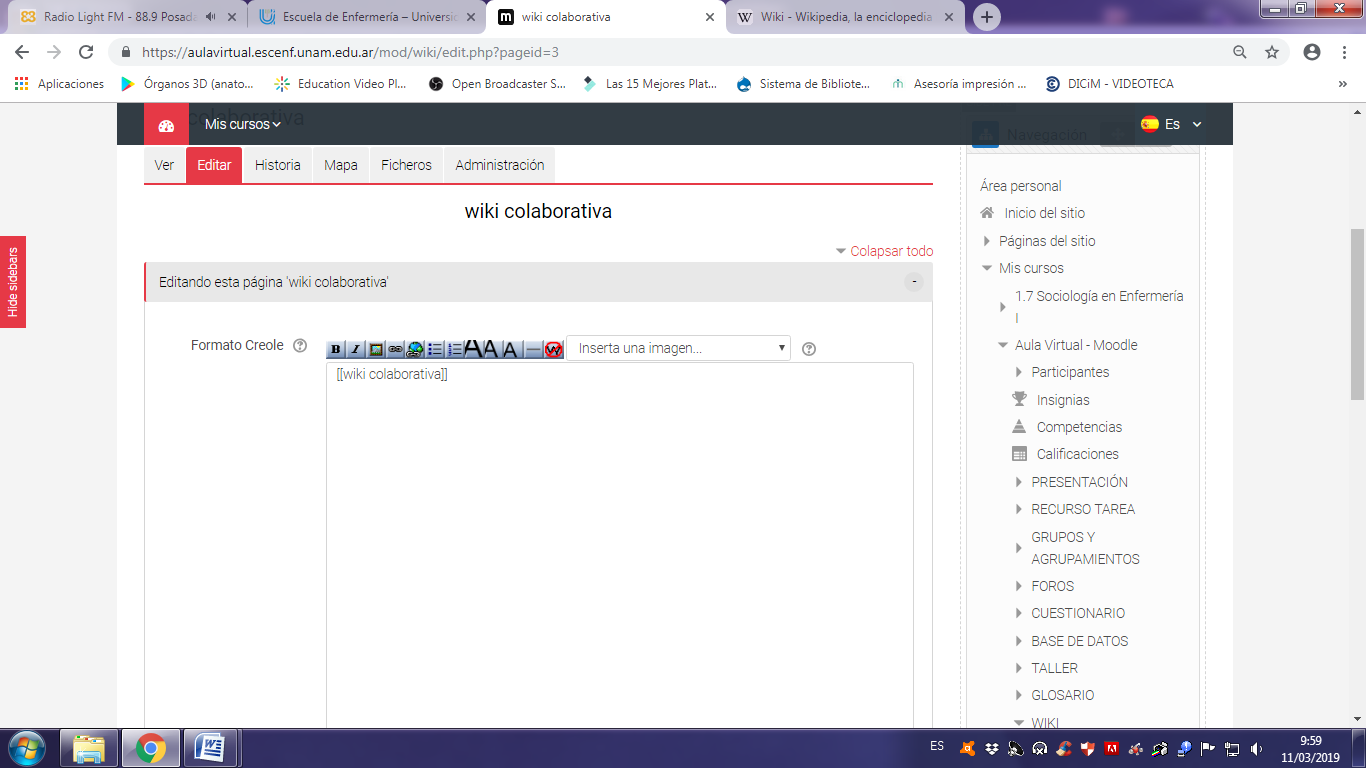 De esta forma cuando ponemos Guardar nos mostrará este nombre que pusimos en rojo y con un enlace generado.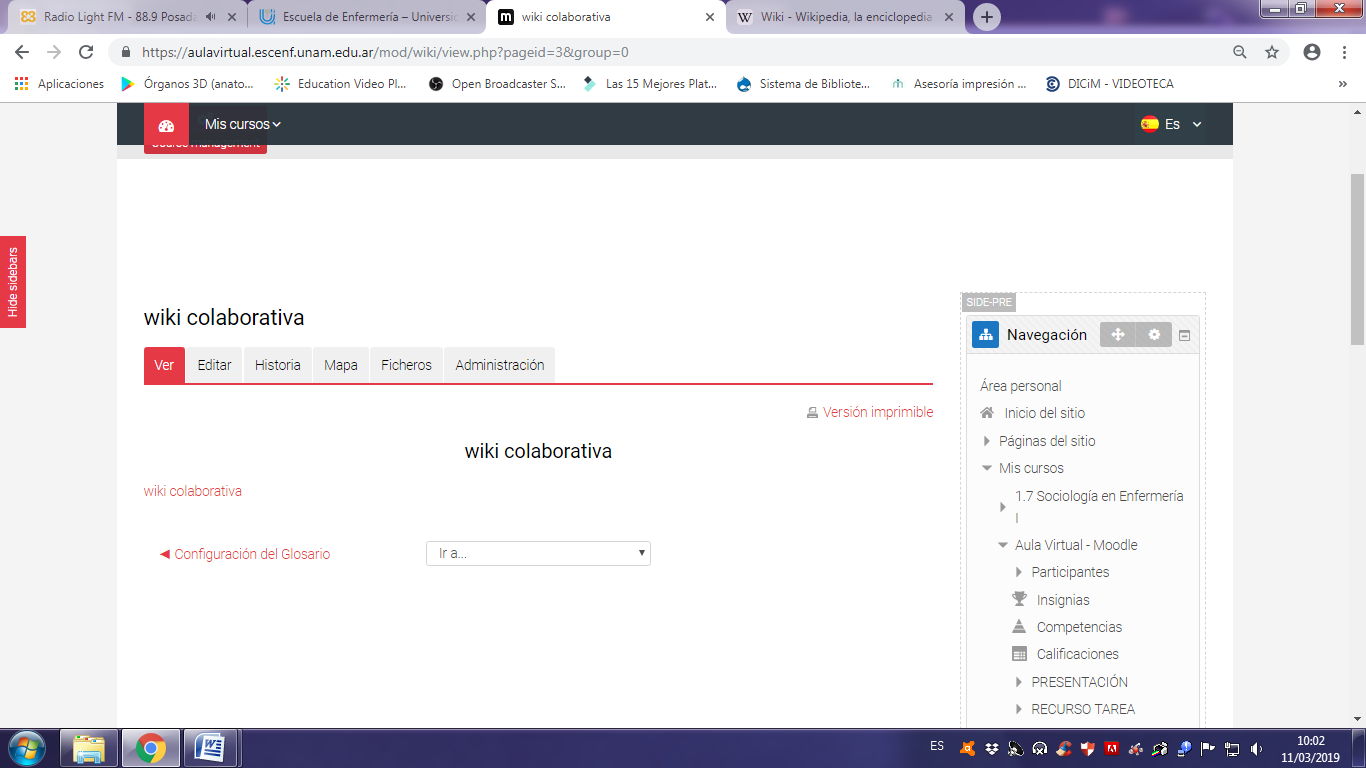 Haciendo clic en el nombre nos permitirá agregar la nueva página enlazada allí.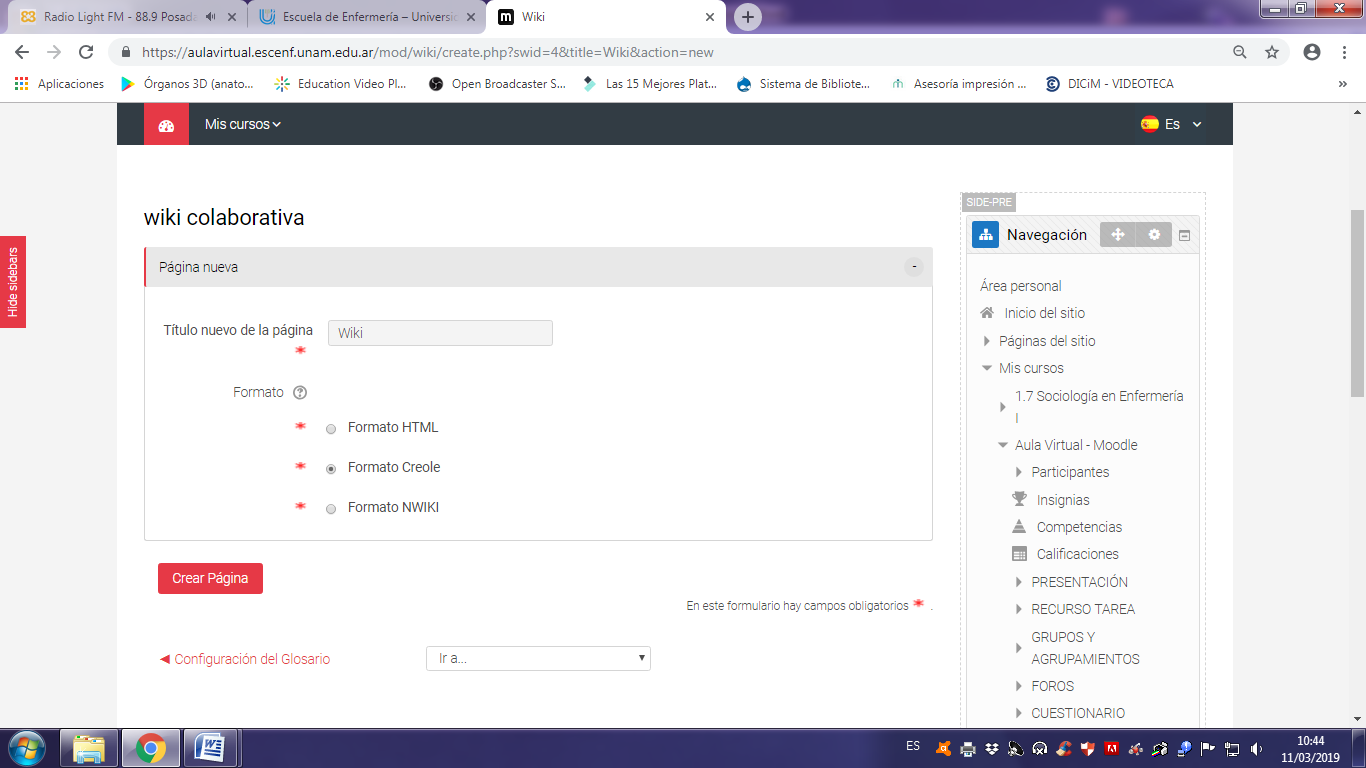 Al hacer clic en Crear Página, ya hemos creado una nueva página en la Wiki.Pestañas para el desarrollo de la WikiUna vez creada la Wiki encontraremos en la parte superior un menú de opciones para el desarrollo de la Wiki.Como tutores veremos las siguientes pestañas.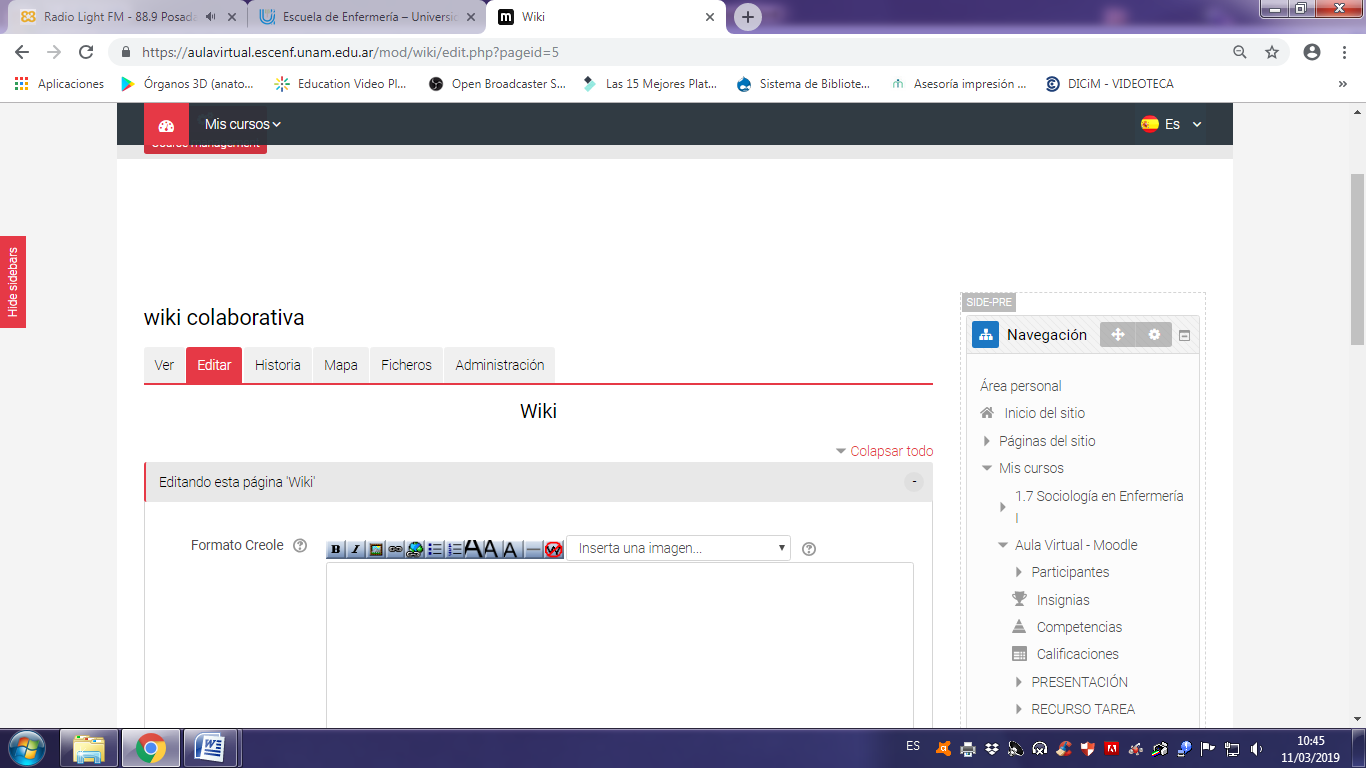 Y el estudiante verá un formato igual pero sin la pestaña Administración.AdministraciónEsta pestaña Administración nos permite eliminar una página o una versión de una página.Seleccionamos en el Menú desplegable lo que deseamos hacer (Eliminar páginas o Eliminar las versiones de la página) y luego tildamos Mostrar todo.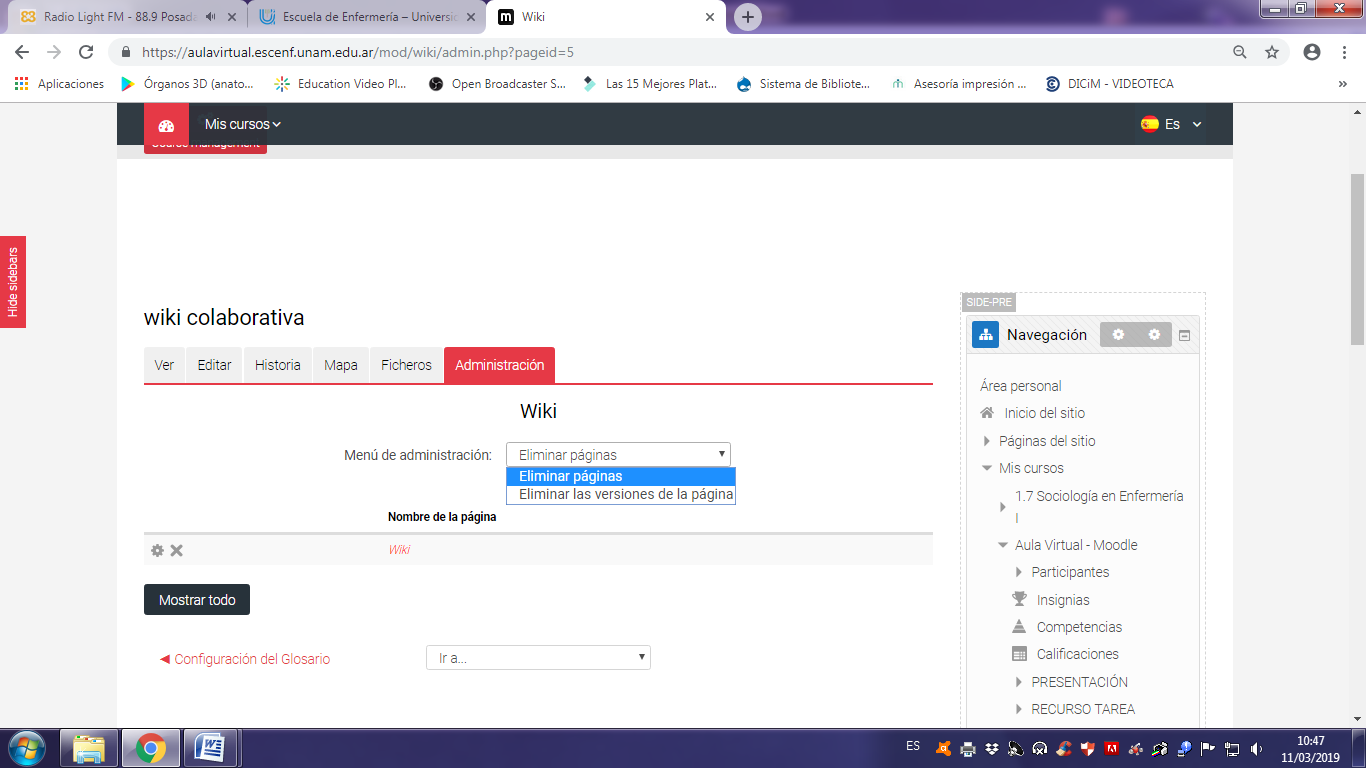 Y nos listará todas las páginas de la Wiki.Aquí veremos al lado del nombre de la página dos íconos: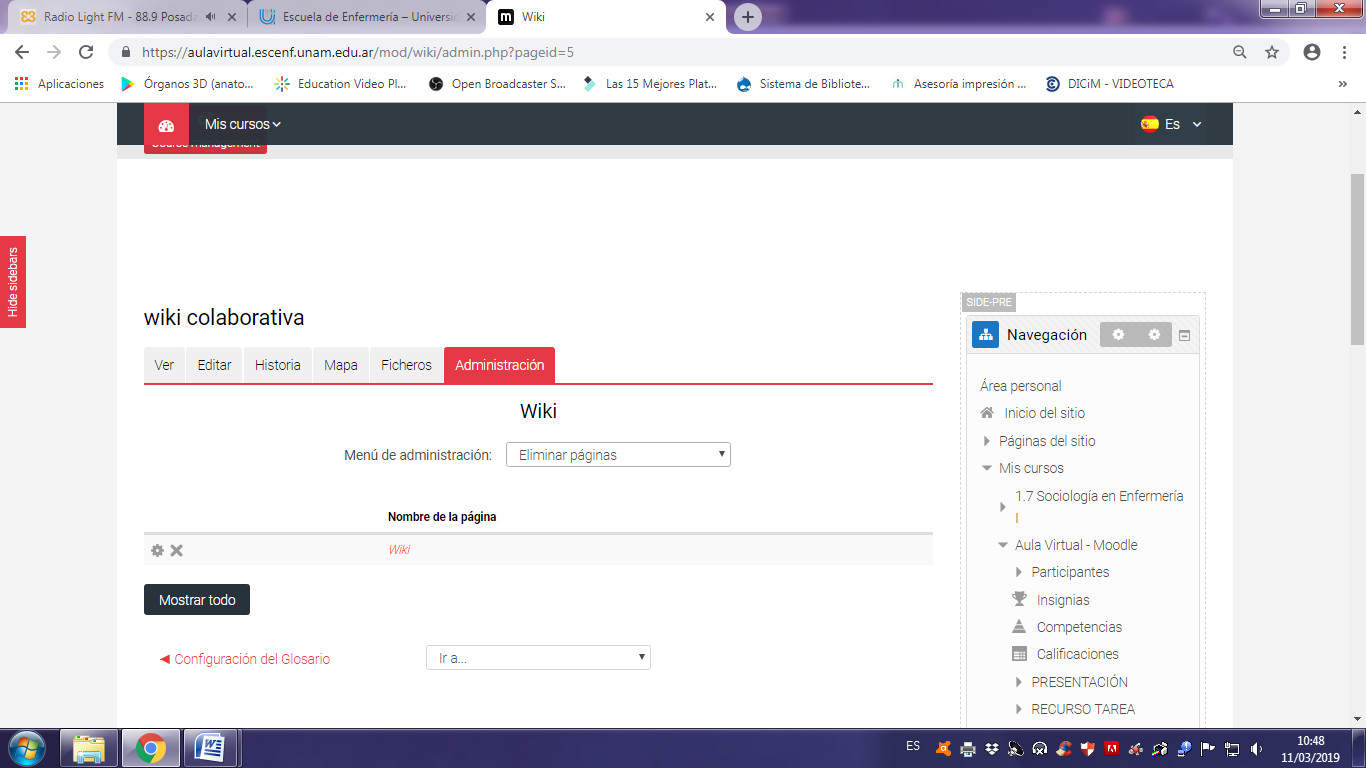 Con el lápiz editamos la páginaCon la cruz eliminamos la páginaSi seleccionamos eliminar versiones nos mostrará un listado de las versiones existentes detallando el autor junto con la fecha y hora.  Esta opción no nos permitirá borrar todas las versiones, con lo cual, esta acción equivaldría a borrar la página entera.VerNos permite ir viendo la página como va quedando con las diferentes ediciones.Si la Wiki está separada por grupos como tutor vamos a tener que ir entrando a cada uno de los grupos seleccionándolos desde el Menú desplegable que nos aparecerá arriba a la derecha.EditarNos permite editar y modificar cada una de las páginas que se han creado en la Wiki.Generalmente no nos permitirá que dos personas estén editando la misma página al mismo tiempo, esto para no superponer cambios.ComentariosNos permite agregar comentarios. Ya sea nosotros como tutores o para intercambio entre los estudiantes.De esta forma pueden comunicarse entre los estudiantes dentro de la Wiki, sin necesidad de complementarla, por ejemplo, con un foro para el trabajo en grupos.Un estudiante puede ingresar, editar la Wiki y dejar asentado para los compañeros lo que ha realizado o una idea sobre como seguir, etc.1- Primero dirigirse a la columna de ficheros y luego a comentarios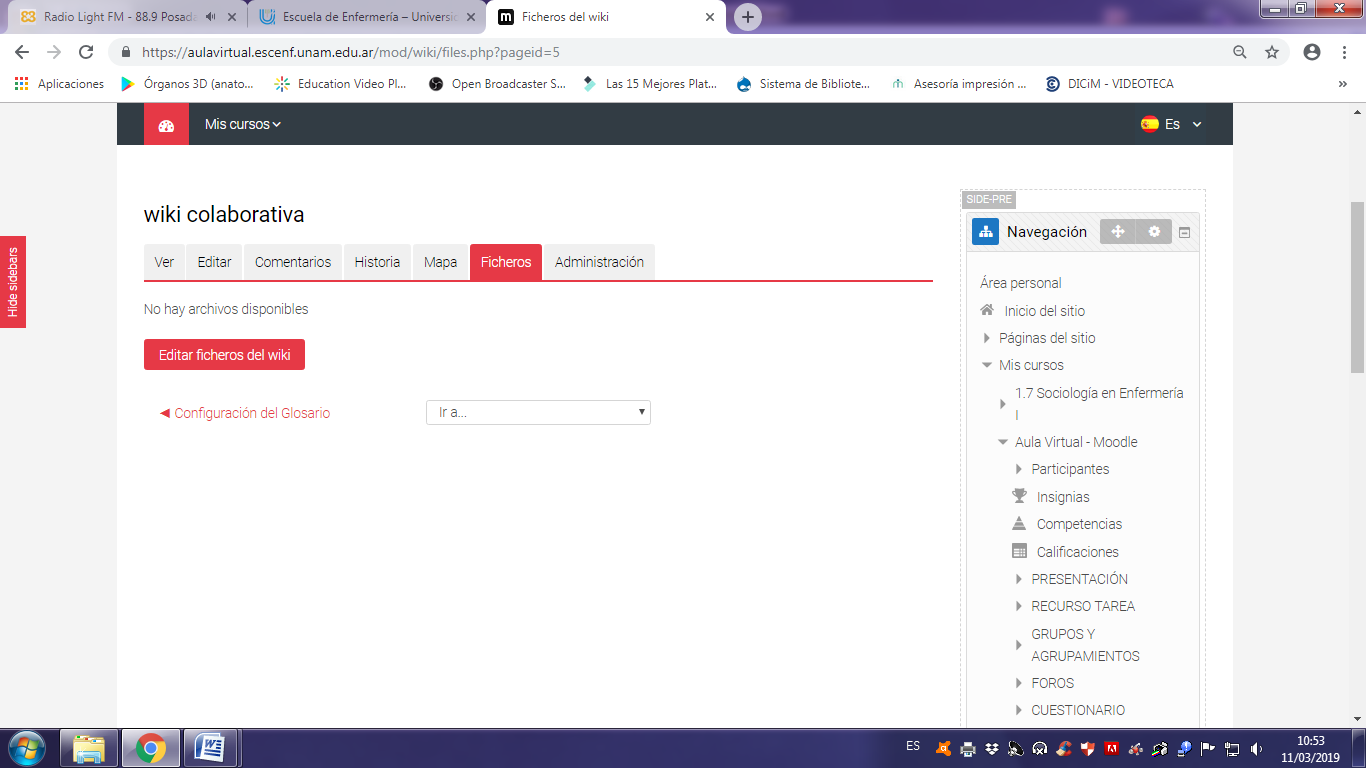 Una vez que hacemos clic en Agregar comentario nos mostrará un cuadro de textos con el editor completo para poder escribir.HistoriaCada vez que un integrante realiza una modificación la Wiki guarda una versión nueva. Estas versiones se van enumerando correlativamente.Dentro de la pestaña Historia veremos un listado de las versiones, es decir de las veces que se realizaron cambios en la Wiki, cada versión tendrá la fecha y hora de realización y el autor de la misma.Podemos ver tanto la última versión como las anteriores, para poder comparar los cambios que se fueron realizando y quiénes los hicieron.También se pueden restaurar versiones anteriores, si luego de un desarrollo se decide volver atrás se puede ir a una versión anterior y restaurarla. Esta restauración se guardará como una versión nueva con el número inmediatamente siguiente, las versiones previas (descartadas) seguirán guardadas bajo sus números de orden.Esto permitirá tanto hacer una evaluación cuantitativa como cualitativa de los autores de las diferentes versiones.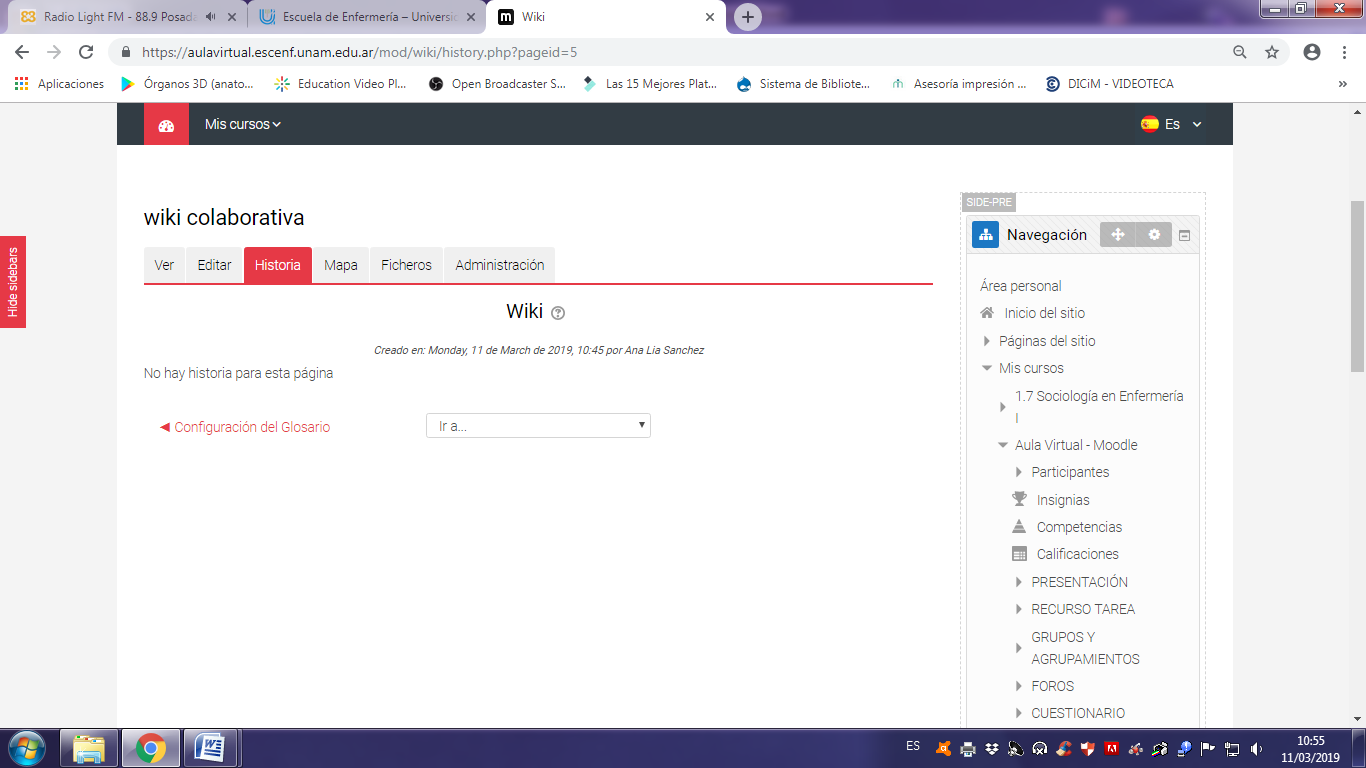 MapaEl mapa nos permite seguir la estructura desde diferentes parámetros.Dentro de esta pestaña nos encontramos con un Menú desplegable que nos permitirá realizar un seguimiento de la Wiki desde diferentes perspectivas.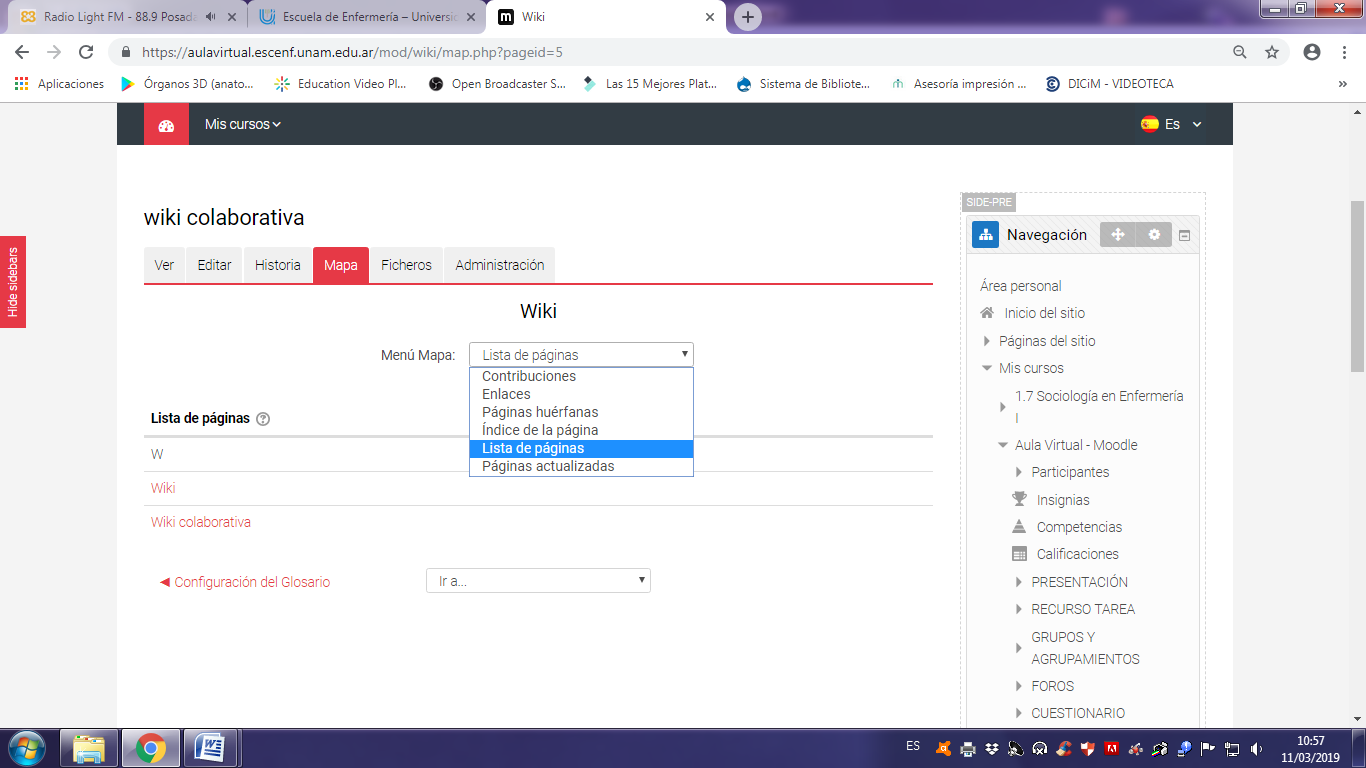 FicherosNos permite adjuntar archivos en la Wiki. Para ello hacemos clic en Editar ficheros de la Wiki. Luego nos abrirá la ventana desde donde podemos seleccionar el archivo a adjuntar.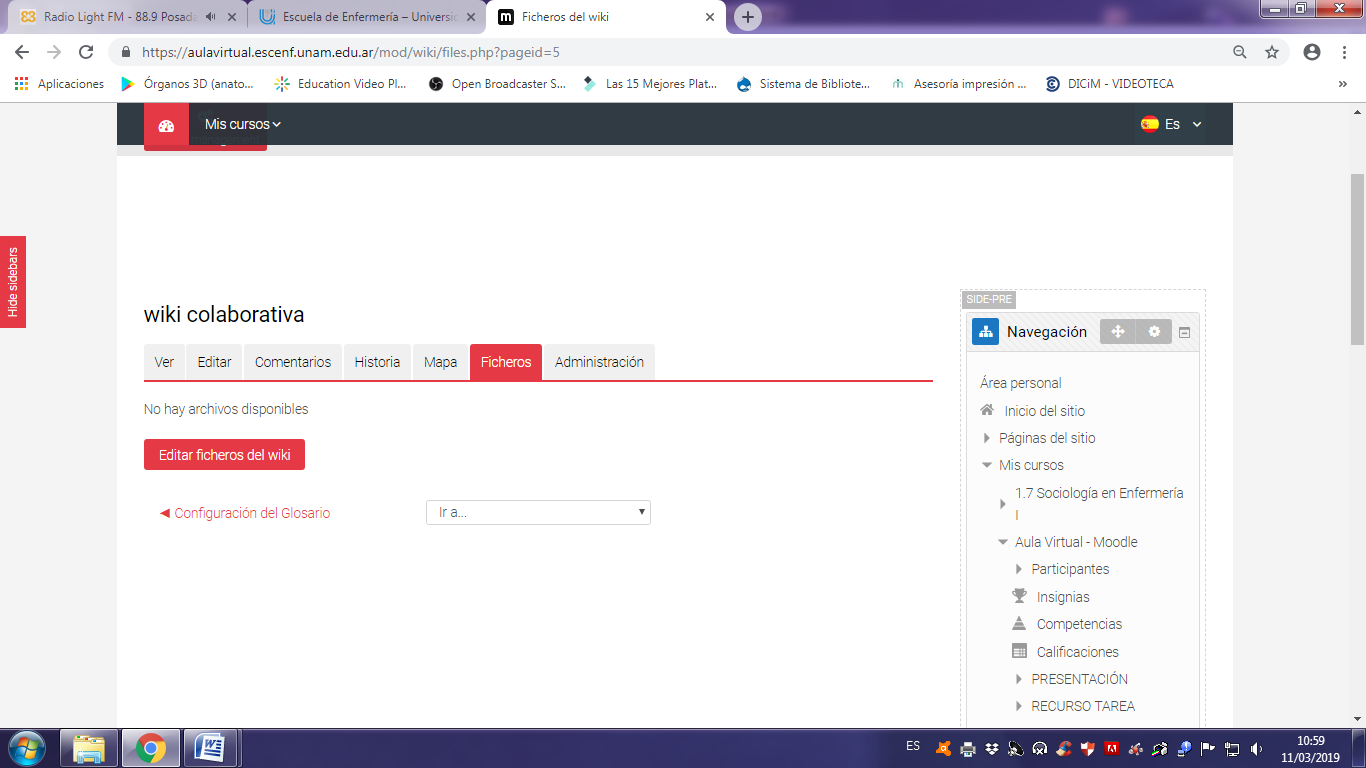 Por defecto  en los permisos los estudiantes NO pueden aquí adjuntar archivos, solo los tutores.(Pero sí, pueden hacerlo, en cualquier parte de la Wiki si sobre alguna parte del texto utilizan el editor para adjuntarlo).Para agregar a los estudiantes la posibilidad de gestionar los archivos en el Fichero debemos ir la opción Permisos en la Barra de Administración que encontramos a la izquierda (siempre estando dentro de la Wiki).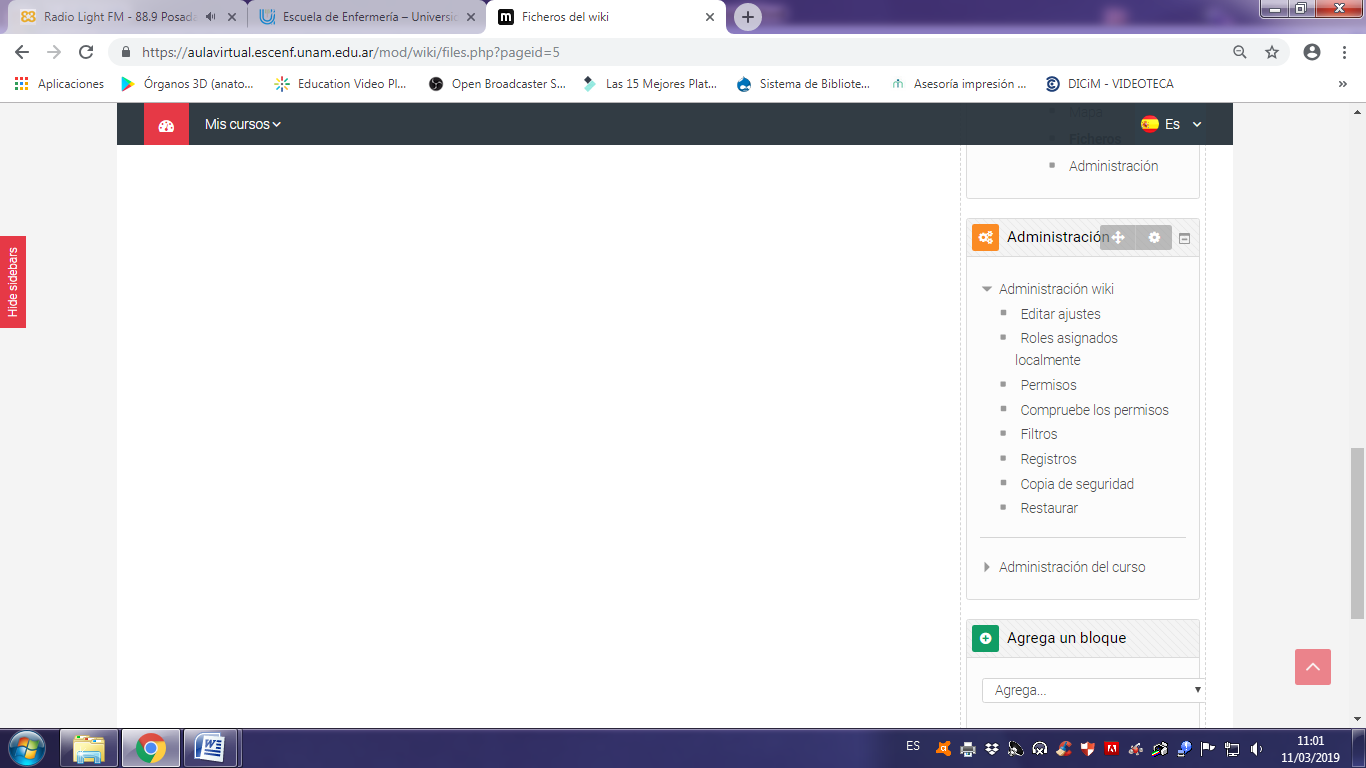 Y luego agregando al estudiante desde el signo + en la opción Administrar ficheros del Wiki.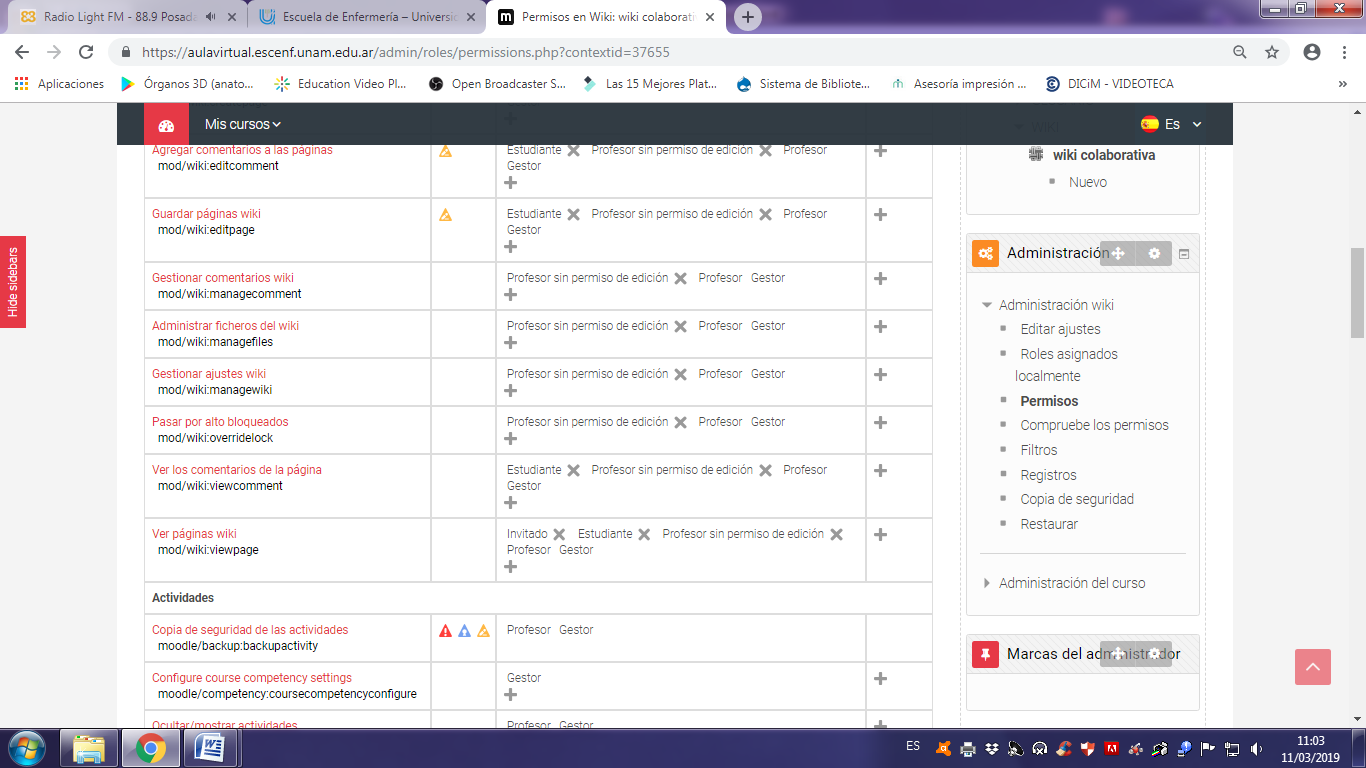 